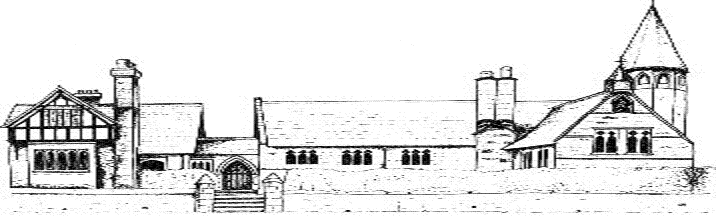 ECCLESTON C.E. PRIMARY SCHOOL CURRICULUM“Let your light shine”-Matthew 5:16Eccleston C E Primary SchoolReception and Year 1– Overview of two-year rolling programmeYear AYear BTopics are always linked to children’s interests so curriculum objectives may be taught in a different order to fit with topics and interests.Eccleston C E Primary SchoolYears 2 and 3– Overview of two year rolling programmeYear AYear BEccleston C E Primary SchoolYears 4 and 5– Overview of two year rolling programmeYear AYear B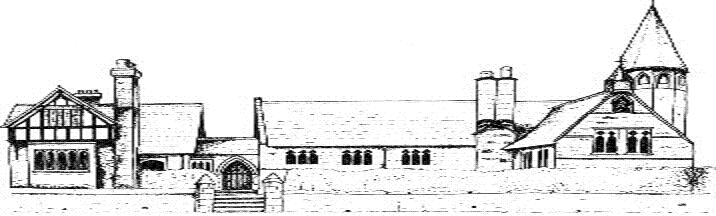 Eccleston C E Primary SchoolYear 6– Curriculum overview SubjectAutumnSpringSummerLiteracyMr Gumpy’s Outing – John Burningham(Narrative and invitations)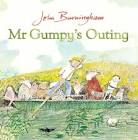 Little Red – Beth Woolvin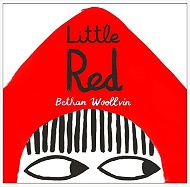 (Labels, captions, invitations, menus, speech, narrative, recountTraditional tale – narrative writing, instruction writing)Daily phonicsThe Something – Rebecca Cobb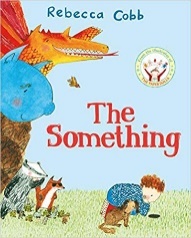 (A losing story and information text)Star in a Jar – Sam Hay and Sarah Massini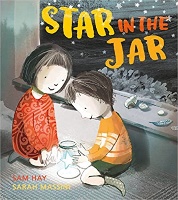 (Messages, information writing, sequencing, poster, recount, information)Daily phonicsHermelin – Mini Grey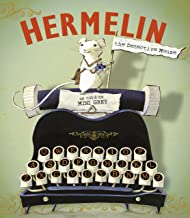 (Detective narrative and letters)Where the Wild Things Are – Maurice Sendak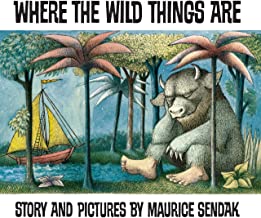 (Letter writing, recount, information writing)Daily phonicsRapunzel – Beth Woolvin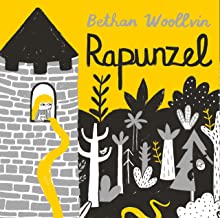 (Traditional tale and instructions)Juniper Jupiter – Lizzy Stewart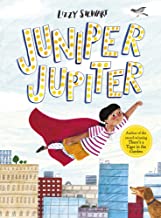 (Traditional tale – narrative writing, instruction writing, letter)Daily phonicsThe Storm Whale – Benji DaviesThe Last Wolf – Mini Grey(Postcards, recount, recipes, instructions)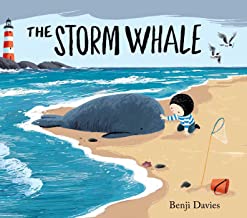 The Last Wolf by Mini Gray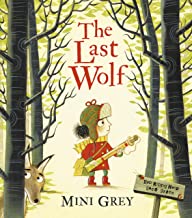 (Hunting narrative and recipes)Daily phonicsThe Secret of Black Rock – Todd Stanton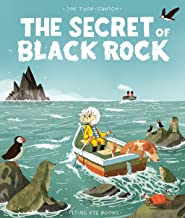 (Descriptive narrative and postcards)The Extraordinary Gardener – Sam Boughton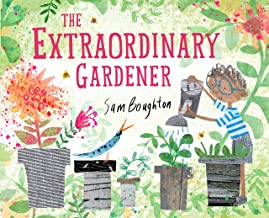 (Narrative, postcards, recount, description, speech, recipes, instructions, information)Daily phonicsMaths – programme of Mastery for Year 1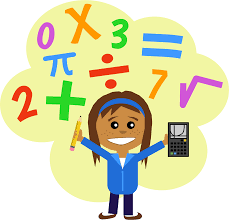 Place value, (within 10)Addition and subtraction,  (within 10)Place value, (within 20)Geometry – shapePlace value, (within 10)Addition and subtraction,  (within 10)Place value, (within 20)Geometry – shapeNumber and addition, (within 20)Place value, (within 50)Measurement - length/height/weight, volume Number and addition, (within 20)Place value, (within 50)Measurement - length/height/weight, volumeMultiplication and divisionFractionsGeometry – position and directionPlace value, (within 100)Measurement – money and timeMultiplication and divisionFractionsGeometry – position and directionPlace value, (within 100)Measurement – money and timeScienceEveryday materialsEveryday materialsPlantsAnimals, including humansAnimals, including humansPlantsGeographyThe UK natural and man-made featuresComparing WeatherThe UK natural and man-madefeaturesStudy of the local environment, including the Eaton EstateWeatherAround school – maps, local area, comparing Eccleston to ChesterWeatherAround school – Maps, local area, compare Eccleston to ChesterWeatherFarmingWeatherFarmingWeatherHistoryChanges within living memory – looking at how children’s lives have changed and that of their immediate familyChanges within living memoryHow buildings and schools have changed over time, using clues from the pastHow transport has changed over timeComparing old and new farming methods and equipmentSignificant people who have shaped British historyDuke of WestminsterComparing old and new farming methods and equipmentSignificant people who have shaped British historyDuke of WestminsterREHarvestWhy do people of faith say thank you to God at Harvest time?I am SpecialWhy are we all different and special?IslamHarvestHow can we help those who do not have a good harvest?How do people of Jewish faith celebrate the harvest?Judaism?CreationWhat are your favourite things that God created?  What do people of Muslim and Hindu faith believe about how God made the world?HinduismIslamChristmasHow do Christians celebrate Jesus’ birthday?Why do Hindus light candles at Diwali?HinduismJesusWhat made Jesus special?EasterWhy do Christians believe that Easter is all about love?PrayerWhat is prayer?BuddhismIslamJudaismEasterWhat do you think is the most important part of the Easter story?BaptismWhy is Baptism special?HinduismIslamSikhismHumanismSpecial TimesHow do you celebrate special times?HinduismIslamJudaismSikhismSpecial PlacesWhat makes a place holy?HinduismIslamMy World and Jesus’ WorldHow is the place where Jesus lived different from how we live now?JudaismArtPortraits and puppetsColour, mood and texturePortraitsColour, mood and texturePainting – history and movementLandscapes and cityscapesPainting, history and landscapePop artUnder the sea – mixed mediaNature sculpturesMovement and landscapeNatural sculpturesDTPuppetsMake and decorate mini Christmas cakesMoving picturesDesign and make tree decorationGrouping foods and cookingMoving picturesPuppetsPuppetsDesign and make a superhero maskDesign and make a sea creatureWeavingBoat modelsSort and group foodsCookingMusicHey You! Charanga UnitTraditional songs and rhymesSinging skillsChristmas performanceMe!  Charanga UnitTraditional songs and rhymesSinging skillsChristmas performanceThe Nutcracker - TchaikovskyEveryone!  Charanga UnitWild Man by Kate Bush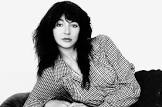 Our World Charanga UnitTraditional songs and rhymesRhythm in the Way We Walk Charanga UnitBanana Rap Charanga UnitRunway Blues – Ma RaineyRound and Round Charanga UnitPeter and the Wolf studyTraditional rhymes and songsBig Bear Funk Charanga UnitThe Princess and the Pea performanceIn the Groove Charanga UnitTraditional rhymes and songsThe Enormous Turnip performanceMars from The Planets-Holst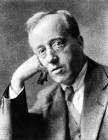 PEDanceGymnasticsSwimmingGamesPHSEBeing Me In My WorldCelebrating DifferenceDreams and GoalsHealthy MeRelationshipsChanging MeSubjectAutumnRiversMighty MetalsSpringWhat a Wonderful World!‘Whatever the Weather’ SummerLondonIf you go down to the woods…LiteracyA River – Marc Martin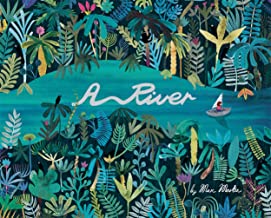 (Circular story and letters)The Night Gardener by Eric Fan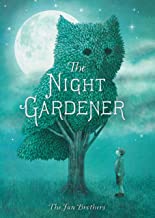 (Narrative, postcard, letter, setting description, poetry, instructions, diary)Year 2/3 Spelling, Punctuation and Grammar curriculumIron Man by Ted Hughes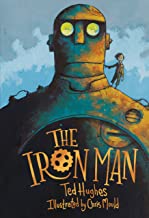 (Approaching threat narrative and explanation)Fox by Margaret Wild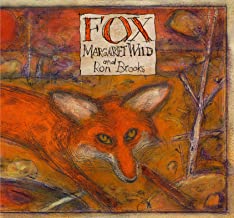 (Fable narrative and persuasion)Year 2/3 Spelling, Punctuation and Grammar curriculum/ Daily phonicsThe Bog Baby - Jeannie Willis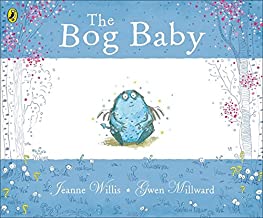 (Finding narrative and instructions)Grandad’s Island – Benji Davies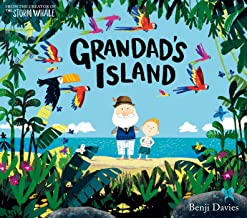 (Return narrative and non-chronological report)Year 2/3 Spelling, Punctuation and Grammar curriculumThe Rhythm of the Rain – Graham Baker Smith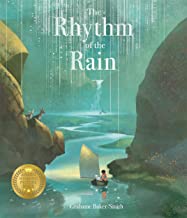 (Setting narrative and information leaflet)Jemmy Button – Jennifer Uman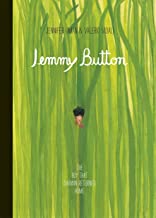 (Return story and letters)Year 2/3 Spelling, Punctuation and Grammar curriculum/Daily phonicsThe King Who Banned the Dark – Emily Haworth Booth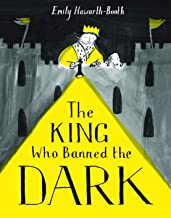 (Persuasive letter and banning narrative)Rosie Revere Engineer – Andrea Beaty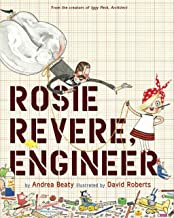 ( Invention narrative and explanation)Year 2/3 Spelling, Punctuation and Grammar curriculumEgyptology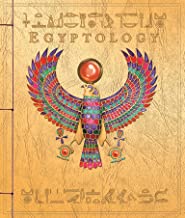 (Egyptian myth narrative and secret diary)Into the Forest – Anthony Browne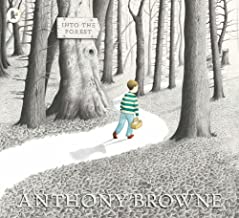 (Lost narrative and newspaper report)Year 2/3 Spelling, Punctuation and Grammar curriculum/Daily phonicsMaths – programme of Mastery for both Year 2&3Place value, shape, statisticsPlace value, shape, statisticsAddition and subtraction, money, statisticsAddition and subtraction, money, statisticsTime, mass, length and volume, temperature, multiplication and divisionTime, mass, length and volume, temperature, multiplication and divisionScienceEnvironmental scienceForces and magnetsHabitats Plants Animals, including humansLightMaterialsRocks, soils and fossilsGeographyStudy of the River DeeMagical mappingBeside the seasideComparing Chester to a similar town in a non-European countryWeather and climateContienents and OceansLondon and capital cities of the UKFieldwork and observational skillsHistoryTravel and TransportFamous inventors and inventionsAlexander BellLeonardo da VinciIntrepid ExplorersAmelia EarhartNeil ArmstrongLocal history – History of Roman Chester Great Fire of LondonJurassic Forest – Mary AnningREHarvestHow do people of faith say thank you to God for the harvest?ChristmasHow does the presence of Jesus impact on people’s lives?The BibleWhy is the Bible such an important book?Do people of all world faiths have holy books?IslamJudaismSikhismChristmasWhy was the birth of Jesus such good news?JesusWhy did Jesus welcome everyone?EasterHow do symbols help us to understand the Easter story?JesusHow did/does Jesus change lives?EasterIs the cross a symbol of sadness of joy?Rules for LivingWhich rules should we follow?Does everyone follow the same rules?  Why?  Why not?BuddhismIslamSikhismHumanismNew TestamentWhich part of the story do you like best?Which do you think is the most important part of the story?HinduismIslamSikhism The ChurchWhy is the church a special place for Christians?Why are holy buildings important to people of faith?HinduismIslamJudaismAscension and PentecostWhat happened at the Ascension and Pentecost?Art/D&TAboriginal and Creation artVehiclesModelling Magnetic GamesWeavingMoving picturesWatercolouring techniquesEaster artHealthy drink/snackPortraitsSir Christopher WrenModelsPuppetsArt in nature/ Famous artist studyPhoto framesMusicHands, Feet, Heart Charanga UnitA Little Help From My Friends – Lennon & McCartney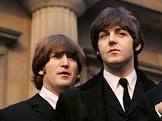 Recorder playingReading musicSinging skillsJai Ho by AR Rahman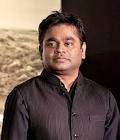 Christmas performanceLet Your Spirit Fly Charanga UnitTheme from Dr Who by Grainger and Derbyshire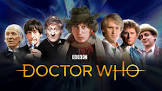 Recorder playingReading musicSinging skillsChristmas performanceRecorders and reading musicStop!  Charanga UnitBolero – Ravel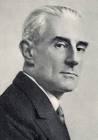 The Dragon Song Charanga UnitHound Dog – Elvis Presley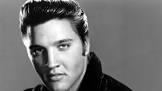 Recorder and reading musicA Night on the Bare Mountain – Mussorgsky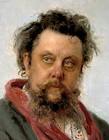 Three Little Birds Charanga UnitFanferra – Sergio Mendes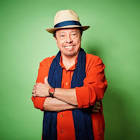 I Wanna Play in a Band Charanga UnitRide of the Valkyries – Wagner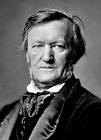 Recorder and reading musicNight Ferry – Anna Clyne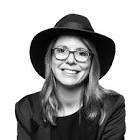 Recorders and reading musicBeethoven’s 5th Symphony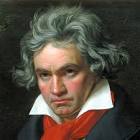 Reflect, Rewind and Replay Charanga UnitWonderwall – Oasis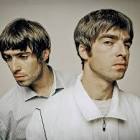 MFLNumbers 0 -10Greetings, asking and saying how you areChristmas – nativity and Christmas vocabulary, letter to Father ChristmasSeasonsChristmasNativity play – Characters in the nativity play and simple dialogueClassroom instructionsAsk for and give nameRevision of numbers 0 – 10Ask for and state ageColoursMaking a pancakeEasterWork based on ‘La chenille qui fait des trous’ (The Hungry Caterpillar)Revision of:Names of foodsDays of the weekMonths of the yearNames of fruitNames of other foodsDays of the weekMonths of the YearGeneral recapWork based on ‘Arc-en-ciel le plus beau poisson des océans’ (The Rainbow Fish)AnimalsRevision of coloursComputingCodingShort filmsMaking postersP.E.GamesGymnasticsGamesSwimmingDanceGymnasticsPHSEBeing Me In My WorldCelebrating DifferenceDreams and GoalsHealthy MeRelationshipsChanging MeSubjectAutumnSpringSummerLiteracyFArTHER – Grahame Baker-Smith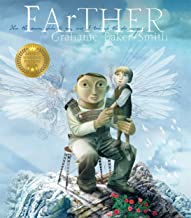 (Setting description and letters)The Whale – Vita Murrow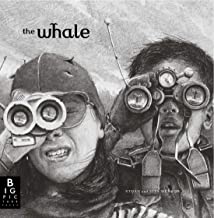 (Setting narrative, newspaper report)Year 4/5 Spelling, Punctuation, Grammar curriculumWhere we Once Stood – Christopher Riley and Martin Impey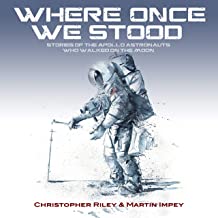 (The Lost Happy Endings – Carol Ann Duffy(Twisted narrative and newspaper report)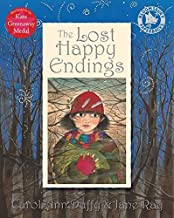 (Explorative narrative, formal report, twisted narrative, persuasive letter)Year 4/5 Spelling, Punctuation, Grammar curriculumManfish – Jennifer Berne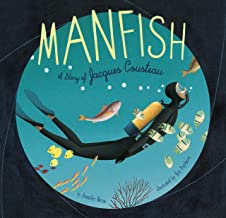 (Invention narrative, biography)King Kong – Anthony Browne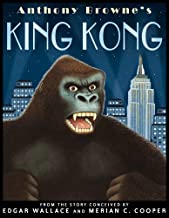  (Dilemma narrative, balanced argument)Year 4/5 Spelling, Punctuation, Grammar curriculumThe Lost Book of Adventure – Teddy Keen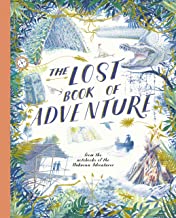 The Journey – Francesca Senna(Survival narrative, explanation)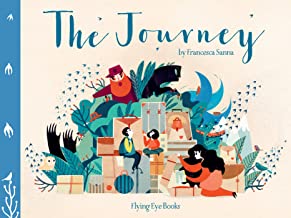 (Refugee narrative, diary recount)Year 4/5 Spelling, Punctuation, Grammar curriculumArthur and the Golden Rope – Joe Todd-Stanton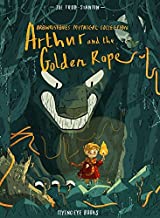 (Myth narrative, information text)The Promise – Nicola Davies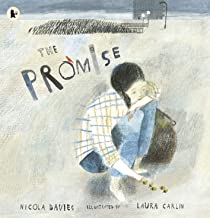 (Character narrative, news report)Year 4/5 Spelling, Punctuation, Grammar curriculumLeaf – Sandra Dieckmann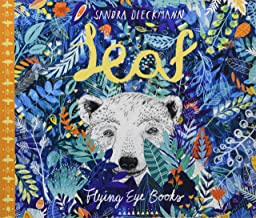 The Hound of the Baskervilles – Arthur Conan Doyle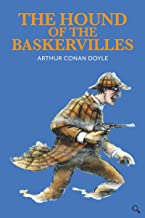 (Outsider narrative, information text, cliff-hangar narrative, formal event report)Year 4/5 Spelling, Punctuation, Grammar curriculumMaths – programme of Mastery for Year 4&5Place value, addition and subtraction, multiplication and division, area and perimeterPlace value, addition and subtraction, multiplication and division, area and perimeterFractions, time, decimals, money, percentagesFractions, time, decimals, money, percentagesPerimeter and length, angles, shape and symmetry, position and direction, statisticsPerimeter and length, angles, shape and symmetry, position and direction, statisticsScienceStates of matterProperties and changes of materialsEarth and SpaceSoundForcesElectricityAnimals, including humansLiving things and their habitatsGeography(objectives are related to the termly topics)Locational knowledgeWorld countriesLocational knowledgeWorld countriesHuman and physical geography – Earthquakes and volcanoes and their effectsHuman and physical geographyGeographical skills and fieldwork  Geographical skills and fieldworkHistoryAncient GreeceChanges in Britain from the Stone Age to the Iron AgeStudy of earthquakes and volcanoes, focusing on PompeiiStudy of an aspect or theme in British history (famous mountain expeditions)The Viking and Anglo-Saxon struggle for the Kingdom of England, including Britain’s settlements by Anglo-Saxons and ScotsAncient EgyptREDavid and the PsalmsWhat values do you consider important?Christian ArtHow do Christians express their faith through art?HinduismIslamJudaism ChristmasHow do our celebrations reflect the true meaning of Christmas?The BibleHow and why do Christians read the Bible?Why are sacred texts so important to people of faith?HinduismIslamJudaismSikhism ChristmasWhy is Jesus described as the light of the world?Why is light an important symbol in world faiths?JudaismJesusWhy do Christians believe Jesus was a great teacher?EasterA story of betrayal or trust?What do world faiths say about forgiveness?HinduismIslamJudaismSikhism JesusWhy do Christians believe Jesus is the son of God?Why do Jewish people believe that the Sabbath/Shabbat is so important?JudaismEasterWhy do Christians believe that East is a celebration of victory?The ChurchAre all churches the same?Are all places of worship the same?  Do all people worship God in the same way?HinduismIslamJudaismSikhismChristian WorshipWhy do Christians sing in worship?Loss, Death and Christian HopesIs death an ending or a beginning?How do people of world faiths mark the end of life?BuddhismHinduismIslamHumanismOld Testament WomenDid she make the right choice?JudaismArt/D&TDesigning and making Ancient Greek vases/Greek theatre masksLooking a healthy recipes in which ingredients change stateStone Age cave art and Celtic designsStone age weapons and toolsDesigning and making model volcanoesSewingIslamic patternsLandscape paintingAlarmsCeltic patternsIlluminated lettersBake French bread/pastryAncient Egyptian hieroglyphsFamous artist studyMaking a sarcophagusMFL (French)Revision of coloursParts of the bodyAdjectivesAsking for French translation (Comment dit-on… en français?)Zoo animalsVerb – être (to be)Christmas – phrases and vocabulary for work on snowman themeBuildings on the high streetDirectionsRevision of adjectivesRevision of connectivesAsking where places areRevision of days of the weekTimes of dayChristmas vocabularySong ‘Meunier tu dors’Members of the familyPossessive adjectivesAsk and answer questions about family membersStory ‘Le Radis Géant’ (The Enormous Turnip)PetsVerb – avoir (to have)Easter vocabularyRevision of days of the weekRevision of sports/hobbiesSimple future tense (Je vais…)Numbers 0 – 50Comparisons (plus que – more than)Revision of fruit/food vocabDictionary skillsPlayground song and activityHobbiesOpinionsNumbers 12 -31Weather expressionsItems of clothing – packing a suitcaseBreakfastIngredients for a French dessert (instructions)Revision of days of week/months of yearWeatherSeasonsSaying where you liveComputingCodingShort filmsPaint packageMusicMama Mia Charanga UnitEnigma Variations – Elgar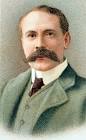 Recorder lessons and reading musicSinging skillsLe Freak – Chic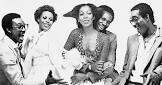 Christmas performanceMake You Feel My Love Charanga UnitRecorders and reading musicRecorder lessonsSinging skillsRecorder lessonsAmasing preparationI Got You – James Brown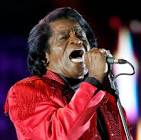 Amasing performance at the StoryhouseRecorders and reading musicCompositions on recordersRivers in classical music (Smetna, Strauss, Shostakovich) and composition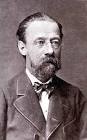 Classroom Jazz 2 Charanga UnitClassroom Jaz 1 Charanga UnitTropical Bird by the Trinidad Steel Band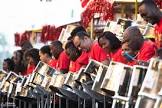 Livin’ On A Prayer Charanga UnitInkanyezi Nezazi – Ladysmith Black MambozoFresh Prince of Belair Charanga UnitConnect It – Anna MeredithDancing in the Streets Charanga UnitP.E.TennisVolleyballDanceGymnastics SwimmingGamesPHSEBeing In My WorldCelebrating DifferenceDreams and GoalsHealthy MeRelationshipsChanging MeSubjectAutumnSpringSummerLiteracyShackleton’s Journey - William Grill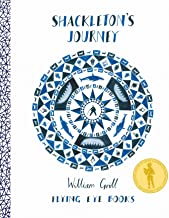 On the Origin of the Species – Sabina Radeva 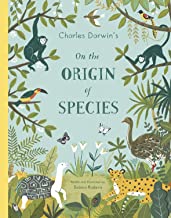 (Character description, letters,  poetry, historical narrative, persuasive writing)The Explorer –Katherine Rundell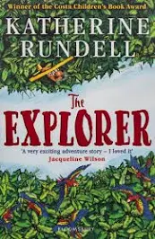 Year 6 Spelling, Punctuation and Grammar curriculumLetters from the Lighthouse – Emma Carroll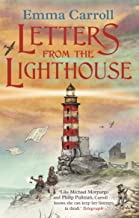 Rose Blanche – Christophe Gallaz and Roberto Innocenti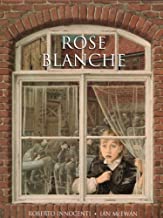 Poems from the Second World War – Gaby Morgan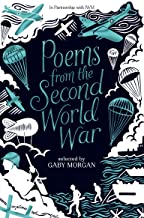 (News report, diary entry, extending part of a story, balanced argument)Year 6 Spelling, Punctuation and Grammar curriculumStory like the Wind – Gill Lewis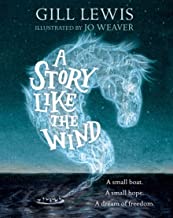 Dreams of Freedom – Amnesty International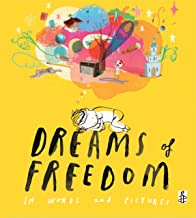 The Way of the Wolf – Smriti Prasadam-Halls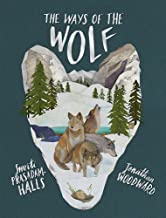 (Flashback, poetry, narrative, information)Year 6 Spelling, Punctuation and Grammar curriculumMaths – programme of Mastery for Year 6Place value, four operations, fractionsDecimals, percentages, measures, algebra, ratio, geometry, statisticsShape, position and direction, four operationsScience – working scientifically is relevant to all areas of the science curriculumEvolution and inheritanceLiving Things in their HabitatsAnimals, including humansLightElectricityGeographyLocational knowledge – Antarctica physical and human Mapping World War 2Investigating countries involved in World War 2MexicoFieldworkHistoryErnest ShackletonHow World War 2 changed aspects of life in Great BritainMayansRELife as a journeyIs every person’s journey the same?Why do people of faith make pilgrimages?HinduismIslamJudaismSikhismAdventHow do Christians prepare for Christmas?The ExodusWhy is the Exodus such a significant event in Jewish and Christian history?JudaismThe EucharistWho was Jesus?  Who is Jesus?HinduismIslamJudaismSikhismGodWhat is the nature and character of God?Have you discovered any beliefs about God in common across different faiths?HinduismIslamPeople of FaithHow does having faith affect people’s lives?Art/D&TWeekly challenges from Mrs Rox, based on famous artists and art works including; line work, building pattern, perspective, water colouringBoats/shipsWeekly challenges from Mrs Rox, based on famous artists and art works including; flowers, model makingMaking an Anderson shelterWeekly challenges from Mrs Rox, based on famous artists and art works including; sketching, tone, dark and light, adding texture using different mediumsNutritious mealsMFLClassroom routines (answering the register, saying the date, describing the weather, asking for classroom objects, following instructions)Recap of simple negativeAs-tu...?Recap of clothes vocabulary Recap of expressing opinions Justifying opinionsC’est + adjectiveRecap of family membersRecap of verb êtreOccupations vocabularyChristmasPhrases to use when playing games in FrenchRooms of the houseRecap of adjectives from Y4/5Une fenêtre, une piscineRecap of prepositions from Y5Furniture vocabularyRecap of ‘stalling’ strategies from Y5Recap of days of the week and months of the year from Y3, Y4 and Y5 Recap of verb aller from Y5: on vaEaster vocabularyPlanning a trip:On va rester dans... (un hôtel, un appartement, un gîte, un camping)On va aller, prendre Recap of means of transport (en bateau, en avion, en voiture, en train)On va visiter… regarder… D’abord, plus tard Names of places to visitMusicHappy Charanga UnitRecorders and reading musicSinging skillsChristmas performanceA New Year Carol Charanga UnitWorld War 2 songs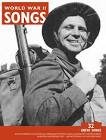 Recorders and reading musicSchindler’s List soundtrackSay My Name – Destiny’s Child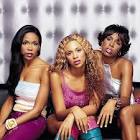 You’ve Got a Friend in Me Charanga UnitMazurkas Opus 24 – Chopin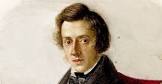 Year 6 musicalCrown – Stormzy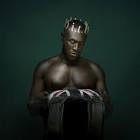 ComputingCodingMaking a short filmDesigning a posterP.E.TennisVolleyballDanceSwimmingGamesPHSEBeing Me In My WorldCelebrating DifferenceDreams and GoalsHealthy MeRelationshipsChanging MeTransition to High School 